COLEGIO EMILIA RIQUELME  GUIA DE APRENDIZAJE VIRTUALACTIVIDAD VIRTUAL SEMANA DEL 13 AL 16 DE OCTUBRE COLEGIO EMILIA RIQUELME  GUIA DE APRENDIZAJE VIRTUALACTIVIDAD VIRTUAL SEMANA DEL 13 AL 16 DE OCTUBRE COLEGIO EMILIA RIQUELME  GUIA DE APRENDIZAJE VIRTUALACTIVIDAD VIRTUAL SEMANA DEL 13 AL 16 DE OCTUBRE 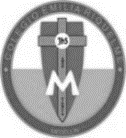 Asignatura: Ética y valores y UrbanidadGrado:   5°Docente: Estefanía LondoñoDocente: Estefanía LondoñoJueves, 15 de octubre del 2020   Agenda virtual: Socialización de las consultas. (Clase virtual 09:30am por ZOOM)                           Taller Virtual acerca de los ConflictosTALLER VIRTUALEn clase se socializará la consulta realizada y se enviará el enlace de formularios Google donde realizarán un taller de opinión acerca de la consulta realizada. OJO este tiene limite de envío el día Viernes a las 03:00pm y las respuestas deben ser bien argumentadas, mínimo de 5 renglones. Antes de enviar el taller revisar muy bien, la nota será enviada por el correo. Jueves, 15 de octubre del 2020   Agenda virtual: Socialización de las consultas. (Clase virtual 09:30am por ZOOM)                           Taller Virtual acerca de los ConflictosTALLER VIRTUALEn clase se socializará la consulta realizada y se enviará el enlace de formularios Google donde realizarán un taller de opinión acerca de la consulta realizada. OJO este tiene limite de envío el día Viernes a las 03:00pm y las respuestas deben ser bien argumentadas, mínimo de 5 renglones. Antes de enviar el taller revisar muy bien, la nota será enviada por el correo. Jueves, 15 de octubre del 2020   Agenda virtual: Socialización de las consultas. (Clase virtual 09:30am por ZOOM)                           Taller Virtual acerca de los ConflictosTALLER VIRTUALEn clase se socializará la consulta realizada y se enviará el enlace de formularios Google donde realizarán un taller de opinión acerca de la consulta realizada. OJO este tiene limite de envío el día Viernes a las 03:00pm y las respuestas deben ser bien argumentadas, mínimo de 5 renglones. Antes de enviar el taller revisar muy bien, la nota será enviada por el correo. Jueves, 15 de octubre del 2020   Agenda virtual: Socialización de las consultas. (Clase virtual 09:30am por ZOOM)                           Taller Virtual acerca de los ConflictosTALLER VIRTUALEn clase se socializará la consulta realizada y se enviará el enlace de formularios Google donde realizarán un taller de opinión acerca de la consulta realizada. OJO este tiene limite de envío el día Viernes a las 03:00pm y las respuestas deben ser bien argumentadas, mínimo de 5 renglones. Antes de enviar el taller revisar muy bien, la nota será enviada por el correo. 